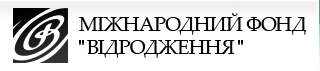 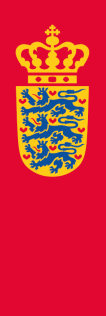 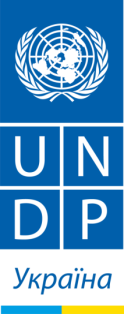 Проект Програми розвитку ООН в Україні «Демократизація, права людини та розвиток громадянського суспільства в Україні»Програмна ініціатива “Права людини і правосуддя”Міжнародного фонду “Відродження”Конкурс “Відновлення життєдіяльності та захисту прав людини на пост-конфліктних територіях Луганської та Донецької областей”Загальна інформація про конкурс1.2. Мета конкурсу: сприяти процесам відновлення життєдіяльності та захисту прав людини у територіальних громадах Донецької та Луганської областей, зокрема на звільнених від незаконних збройних формувань територіях та повернених під контроль українського уряду, створюючи підґрунтя для налагодження суспільного діалогу та стабілізації ситуації в регіоні в коротко - та середньостроковій перспективі. Конкурс проводитиметься за двома лотами:Лот 1– правозахисний напрямок (надання правової допомоги, документування порушень прав людини);Лот 2 – проекти, спрямовані на швидке відновлення життєдіяльності регіону. Завдання конкурсу ЛОТ 1:надавати кваліфіковану безоплатну первинну правову допомогу громадянам, враховуючи специфіку існуючої ситуації та місцевих правових проблем;сприяти доступу до правосуддю та захисту прав вразливих верств населення;поширювати правову інформацію та сприяти подоланню правової ізоляції в регіонах.ЛОТ 2:сприяти процесам відновлення життєдіяльності та примирення на пост-конфліктних територіях;підтримати процес повернення та реінтеграції внутрішньо переміщених осіб;налагодити діалог між різними групами громадян та сприяти процесам примирення;підвищити рівень безпеки та відновити довіру до правоохоронних органів, органів місцевої влади та місцевого самоврядування; допомагати вирішенню проблемних питань місцевих громад, забезпечувати взаємодію із органами державної влади та самоврядування;сприяти мобілізації місцевих ресурсів для вирішення нагальних потреб місцевих громад. Учасники конкурсу: неприбуткові організації, зокрема благодійні фонди, громадські організації, що діють на території Луганської та Донецької областей. Конкурс не передбачає надання грантів прибутковим організаціям, політичним партіям, релігійним громадам і приватним (фізичним) особам.Пріоритетні види діяльності у межах конкурсу ЛОТ 1забезпечення безоплатної первинної правової допомоги на звільнених територіях, відновлення та розвиток інституційної спроможності регіональних громадських організацій, задля забезпечення доступу до правосуддя та вирішення практичних проблем населення у правовий спосіб;документування порушень прав людини;громадський контроль над процесом відновлення правосуддя;інші ініціативи, спрямовані на поновлення та захист прав людини на пост-конфліктних територіях Луганської та Донецької областей. ЛОТ 2налагодження на обласному, районному та місцевому рівнях ефективних механізмів координації дій, спрямованих на швидке відновлення життєдіяльності на пост-конфліктних територіях;розробка на рівні місцевих громад механізмів моніторингу правопорядку, захисту та реагування на загрозу особистій безпеці громадян;координація збору та розповсюдження гуманітарної допомоги;сприяння відновленню базових соціальних послуг для вразливих груп населення;проведення інформаційних/навчальних заходів з питань безпеки (уникнення враження мінами і вибухонебезпечними предметами тощо);проведення заходів, скерованих на суспільно-громадянське примирення та суспільний діалог, включаючи медіацію між групами громадян;розробка та проведення інформаційних кампаній, спрямованих на підтримку швидкого відновлення життєдіяльності та соціальних процесів у громадах;надання психологічної допомоги різним групам населення (постраждалі внаслідок конфлікту, родичі загиблих, військові та ін.). інші ініціативи, спрямовані на швидке відновлення життєдіяльності регіону.2. Обсяги фінансуванняЗагальний бюджет конкурсу складає 1 000 000 гривень. Наданий грант покриватиме до 90% вартості проекту. Решта вартості проекту (як мінімум, 10% від загального бюджету проекту) має забезпечуватись внеском організації - грантоотримувача. Цей внесок може бути зроблено як у фінансовій, так і в іншій формі (наприклад, оплата праці  працівників, волонтерська праця, витрати на офіс, тощо).Загальний бюджет грантового конкурсу становить:для Лоту 1 – 500 000,00 грн. для Лоту 2 – 500 000,00 грн. Максимальна сума гранту, на яку може претендувати організація-пошукач – 85 000,00 грн. Термін реалізації проекту – від 6 до 9 місяців.3. Критерії відповідності	До участі у конкурс приймаються проектні пропозиції, підготовані згідно з вимогами, визначеними цим оголошенням, від організацій, які відповідають нижчезазначеним критеріям.3.1. Вимоги до організацій-учасницьДо участі в конкурсі запрошуються організації, які:мають статус неприбуткової або благодійної організації та офіційно зареєстровані в Україні;працюють в Донецькій та/або Луганській областях;для Лоту 1: мають досвід активної роботи не менш ніж один рік у сфері прав людини, правоосвітництва, надання правової допомоги;для Лоту 2: мають досвід активної роботи не менш ніж один рік у сфері демократизації, розвитку громад, захисту та поширення прав людини;мають підтверджену історію впровадження і звітування відповідних проектів;мають відповідних фахівців, залучених у реалізації проекту (щонайменше двоє фахівців – керівник проекту та експерт/юрист проекту);володіють відповідними фінансовими процедурами і можуть належним чином прийняти та використати кошти, надані в рамках гранту.Пропозиції від організацій, які не відповідають наведеним вимогам, розглядатися не будуть.3.2. Дозволені витратиПрийнятними вважаються витрати, які:необхідні для виконання проектної діяльності;фактично виникли протягом терміну виконання проекту;відповідають принципам доцільності та відповідності витрат, включно з принципами «найвища якість за найнижчу ціну» і ефективності витрат;коректно задокументовані, обґрунтовані та зрозумілі, а також підкріплені відповідною документацією фінансово-бухгалтерської звітності.Кошти, надані в межах конкурсу, може бути використано винятково для оплати:праці персоналу організації та залучених експертів;товарів та послуг необхідних для виконання проектної діяльності;комунікаційних та інформаційних послуг;закупівлі консультативних послуг (за умови їх необхідності для досягнення проектних цілей);оренди, харчування й інших послуг, пов’язаних із проектними заходами;друкарських, типографських і копіювальних послуг;послуг зв’язку;витратних матеріалів і канцелярських товарів;транспортних витрат (за умови відповідності відрядження внутрішнім правилам Програми розвитку ООН та Міжнародного фонду “Відродження”).Неприйнятними є витрати, пов’язані з:підготовкою проектної пропозиції для участі в конкурсі;сплатою боргів;відшкодування витрат, пов’язаних із коливанням валютного курсу;міжнародними відрядженнями.4. Порядок подання проектних пропозиційПроектні пропозиції повинні містити повний пакет документів, визначений у розділі «Порядок подання проектних пропозицій» цього оголошення, та бути поданими в терміни, визначені цим оголошенням. Проектні пропозиції буде перевірено на відповідність вимогам конкурсу, і ті, що відповідатимуть вимогам, буде передано на розгляд Комітету з оцінок.Оголошення про конкурс буде розміщено на веб-сайтах таких організацій:Міжнародний фонд «Відродження» (http://www.irf.ua); Програма розвитку ООН в Україні (www.undp.org.ua);Ресурсний центр ГУРТ (www.gurt.org.ua);Портал «Громадський Простір» (www.civicua.org).Проектні пропозиції слід подавати українською мовою згідно з вимогами оголошення та аплікаційної форми.  Пакет документів повинен складатися з:1) належно заповненої проектної пропозиції у відповідності з аплікаційною формою; 2) копії свідоцтва про реєстрацію;3) резюме двох спеціалістів із досвідом, який відповідає сфері проектної діяльності.Заповнену аплікаційну форму та її 2 копії подати чи надіслати поштою на адресу: Міжнародний фонд “Відродження”, вул. Артема, 46, м. Київ, 04053, вказавши Програмна ініціатива «Права людини і правосуддя», Конкурс Лот 1 (чи Лот 2) Конкурс “Відновлення життєдіяльності та захисту прав людини на пост-конфліктних територіях Луганської та Донецької областей”. Електронні версії проектних пропозицій надіслати на 2 електронні скриньки – dhrp.ua@undp.org та rol@irf.kiev.ua, вказавши тему повідомлення: Конкурс Лот 1 (чи Лот 2) “Відновлення життєдіяльності та захисту прав людини на пост-конфліктних територіях Луганської та Донецької областей”. Розмір електронних версій проектних пропозицій не повинен перевищувати 5 Mb (5 000Kb).Останній термін подання проектної заявки – 17:00, 25 серпня.5. Оцінювання проектних пропозицій5.1. Комітет з оцінокДля забезпечення повної прозорості та справедливості процесу, формується Оцінковий Комітет (ОК), який відбиратиме грантові проекти. Оцінковий Комітет це – уповноважений тимчасовий орган, який відповідає за розгляд, відбір та рекомендацію кількох грантових проектів. ОК матиме наступні завдання:Розгляд і оцінка проектних пропозицій;Рекомендація або відхилення проектних пропозицій для фінансування;Члени ОК будуть запрошені до роботи з числа лідерів відомих неурядових організацій, провідних експертів у даній сфері та представників академічних кіл.  ОК має право запитати незалежну експертну думку в ході відбору грантових проектів. Відповідальним за формування та проведення засідання ОК буде ПРООН та Міжнародний фонд «Відродження».5.2 Критерії оцінки проектів:• якість і відповідність пріоритетам і завданням конкурсу;• комплексність підходів до вирішення проблем;• досвід організації у проведенні заходів, передбачених проектом;• реалістичність проекту, наявність чіткого плану його реалізації, визначеність очікуваних результатів;• зваженість бюджету, наявність співфінансування проекту від органів місцевого самоврядування. Зверніть увагу!• Проекти, що надійдуть після вказаного в оголошенні терміну, не розглядатимуть.• Поданих на конкурс матеріалів не повертають і не рецензують.• Про результати конкурсів учасників повідомлять листом.• Остаточне рішення щодо проекту чи заявки перегляду не підлягає.• Причин відмови в підтримці проекту не повідомляють.6. Звітування, моніторинг та оцінювання грантових проектів6.1. Моніторинг та оцінювання, рамки впровадження проектуОтримувач гранту відповідає за моніторинг упровадження проекту та оцінювання його результатів. Програма розвитку ООН та Міжнародний фонд “Відродження” здійснюватимуть моніторинг грантового проекту через звіти грантоотримувача, зустрічі з працівниками проекту та їх партнерами, а також через участь у проектних заходах.6.2. ЗвітуванняОтримувач гранту подаватиме звіти у форматі, визначеному Програмою розвитку ООН та Міжнародним фондом «Відродження»:проміжні звіти, які включають опис заходів і результатів за узгодженими моніторинговими індикаторами й фінансовим компонентом (буде уточнено в межах відповідної грантової угоди);короткі звіти на вимогу, які можуть час-від-часу вимагати організатори конкурсу, коли буде потрібна інформація по проекту в період між регулярними звітами;заключний звіт, який включатиме опис заходів і результатів, а також фінансовий звіт за весь період грантової угоди.7. ФінансуванняОрганізація-грантоотримувач отримає авансовий платіж на заплановану діяльність у межах грантової угоди. Розмір авансового та подальших платежів буде зафіксовано у грантовій угоді. Його визначатимуть індивідуально з огляду на загальний розмір гранту, тип діяльності тощо. Наступні транші виділятимуть після отримання та затвердження проміжних звітів організації.Контакти:Програма розвитку ООН в УкраїніПроект «Демократизація, права людини та розвиток громадянського суспільства в Україні»Олена Задорожна(044) 584 34 71olena.zadorozhna@undp.orgМіжнародний фонд “Відродження”Програмна ініціатива «Права людини і правосуддя»Ольга Гальченко(044) 482 03 63rol@irf.kiev.uaАПЛІКАЦІЙНА ФОРМАРеєстраційна картка проектної пропозиціїПідписи засвідчують:
· зобов`язання організації подавати у проектній пропозиції правдиву інформацію;
· організація ознайомлена із політиками МФВ щодо конфлікту інтересів;   
· всі фізичні особи, які названі у цій проектній пропозиції, надали письмову згоду організації щодо надання та обробки їхніх персональних даних в рамках діяльності за проектом відповідно до Закону України "Про захист персональних даних".Підпис керівника проекту 	          Дата  “     ”       201      р.Підпис керівника організації 	          Дата  “     ”       201      р.Підпис бухгалтера організації 	          Дата  “     ”       201      р.Конкурс грантів“Відновлення життєдіяльності та захист прав людини на пост-конфліктних територіях Луганської та Донецької областей”Проектна пропозиціяОпишіть завдання проекту, основну діяльність, партнерів проекту, очікувані результати.1. Основні сфери діяльності – опишіть спеціалізацію вашої організації.  Назвіть місію організації, якщо така є.2. Опишіть основні види діяльності, що виконує організація відповідно до своєї місії. 3. Опишіть основні цільові групи та партнерів вашої організації.5. Надайте короткий опис трьох останніх чи поточних проектів вашої організації, підтриманих міжнародними чи місцевими організаціями та донорами.6. Опишіть ресурси організації: кількість постійних працівників, наявність офісного приміщення та обладнання.Опишіть головну(і) проблему(и), на вирішення якої(их) спрямований ваш проект. Зазначте, які сфери життєдіяльності та права людини зачіпає обрана вами проблема. Поясніть, чому  обрана вами проблема є важливою для цільової групи та суспільства загалом. Опишіть мету та завдання проекту.Опишіть конкретні короткострокові та довгострокові результати, яких плануєте досягнути під час виконання проекту. Поясніть, які позитивні зміни у відновленні життєздатності та утвердженні прав людини відбудуться завдяки проекту. 1. Опишіть основну цільову аудиторію проекту та інші зацікавлені сторони, поясніть яким чином вони будуть залучені до проекту. 2. Визначте групу людей, на захист прав яких спрямований ваш проект.3. Поясніть, чи співпрацюватиме ваш проект з відповідними органами влади, і яким чином.Поясніть, якими методами досягатиметься мета проекту. Коротко опишіть форму та зміст кожного проектного заходу. Опишіть ключові повідомлення, цільову аудиторію, інформаційні продукти і канали комунікацій. Коротко опишіть всі публікації, роздаткові матеріали та іншу друковану продукцію, якщо така буде підготовлена за проектом: зміст, обсяг, тираж, канали розповсюдження.Опишіть заходи, які передбачає організація для мінімізації можливих ризиків пов’язаних з реалізацією проекту на пост-конфліктних територіях Луганської та Донецької областей. Заходи щодо забезпечення фізичної безпеки виконавців та бенефеціарів проекту. Надайте робочий план проекту відповідно до наступного формату :Опишіть способи моніторингу виконання проекту та оцінювання результатів і використання якісних та кількісних показників.Як ваша організація продовжуватиме діяльність, спрямовану на захист прав людини, після закінчення грантового проекту?Надайте бюджет проекту в гривнях, відповідно до такого формату:Коротко опишіть освіту та відповідний досвід кожного працівника проекту та залучених експертів, зокрема, у сфері прав людини.Додатки До Проектної пропозиції необхідно додати копії таких документів:1. Свідоцтво про реєстрацію;2. Довідку з податкової інспекції про внесення вашої організації до Реєстру неприбуткових організацій з зазначенням коду неприбутковості;3. Резюме двох спеціалістів із досвідом, який відповідає сфері проектної діяльностіКонкурс грантів“Відновлення життєдіяльності та захист прав людини на пост-конфліктних територіях Луганської та Донецької областей”КРИТЕРІЇ ОЦІНЮВАННЯ ПРОЕКТНОЇ ПРОПОЗИЦІЇ ПРОГРАМА РОЗВИТКУ ООН В УКРАЇНІ МІЖНАРОДНИЙ ФОНД “ВІДРОДЖЕННЯ”Дата реєстрації:Не заповнювати!Заповнюється уповноваженим працівникомРеєстраційний номер:Не заповнювати!Заповнюється уповноваженим працівникомПрограма МФВ:Не заповнювати!Заповнюється уповноваженим працівникомПрограма:Верховенство права/ «Демократизація, права людини та розвиток громадянського суспільства в Україні» Конкурс:“Відновлення життєдіяльності та захисту прав людини на пост-конфліктних територіях Луганської та Донецької областей”Назва проекту (українською та англійською)
(речення до 10 слів, що відображає суть проекту)Назва проекту (українською та англійською)
(речення до 10 слів, що відображає суть проекту)Номер лоту, на який подається проектна пропозиція☐   Лот 1 (правозахисний напрямок)☐   Лот 2 (ініціативи спрямовані на швидке відновлення життєдіяльності регіону)Загальний бюджет проекту (у гривнях)Очікуване фінансування від ПРООН/МФВ (у гривнях)Термін, протягом якого передбачається реалізувати (із зазначенням кількості місяців)Назва організації (українською та англійською) згідно з установчими документамиНазва організації (українською та англійською) згідно з установчими документамиОрганізаційно-правова форма організаціїКод організації за ЄДРПОУЮридична адреса організаціїПоштова адреса організаціїТелефон, факс, ел. пошта організації, веб-сайтПрізвище, ім’я, по-батькові керівника організації Прізвище, ім’я, по батькові керівника проектуМісце роботи, посада керівника проектуАдреса для листування з керівником проектуКонтактні телефониФакс, електронна поштаМІСЦЕ ПЕЧАТКИОРГАНІЗАЦІЇКороткий опис проекту (до 1/3 сторінки)Інформація про діяльність організації  (до ½ сторінки)Опис проблеми  (до ½ сторінки)Мета і завдання проекту (до ½ сторінки)Очікувані результати (до ½ сторінки)Очікуваний результатІндикатори досягненняДжерело підтвердження  Цільова аудиторія (до ½ сторінки)Проектна діяльність  (до 1 сторінки)Інформаційна складова (до ½ сторінки)Підхід до мінімізації ризиків та забезпечення безпеки (до ½ сторінки)Робочий план  (до 3 сторінок)ДатаВид діяльності Виконавці Місце проведення Очікувані результати Моніторинг та оцінка проекту (до ½ сторінки)Діяльність після виконання проекту (до ½ сторінки)Бюджет (до 2 сторінок )Стаття витратОдиниця виміру Кількість одиниць Ціна одиниці (грн)За рахунок гранту (грн)Власнийвнесок (грн.)ЗАГАЛЬНА СУМА(грн.)12345671. Оплата праці персоналу (включаючи всі необхідні податки та платежі)*1.1.1. Керівник проекту (% зайнятості) місяць1.1.2. Менеджер проекту (% зайнятості) місяць1.1.3. Бухгалтер проекту (% зайнятості)1.2 Залучені консультанти, експерти 1.2.1. Всього по ст. 1.0.002. Прямі витрати Захід 1. Круглий стіл *Оренда приміщенняХарчування учасниківРоздаткові матеріалиЗахід 2. Проведення підсумкового семінару  Оренда приміщенняХарчування учасників Роздаткові матеріалиЗахід 3. (назва)……  Всього по ст.2.0.003. Друк, тиражування*Брошура (назва)Буклет (назва)Плакат (назва)Всього по ст.3.0.004. Поїздки, відрядження, оренда транспортуВсього по ст. 4.0.005. ОбладнанняПринтерВсього по ст. 5.0.006. Адміністративні витрати Витрати на зв'язок Оренда офісу Канцтовари Всього по ст.6.0.007. Інші витрати Всього по ст. 7.0.00Загальний бюджет проекту  0.00Персонал проекту (до 1 сторінки)№КритеріїМакс. балНаданий бал1Актуальність та обґрунтованість проекту, відповідність тематиці та  пріоритетам конкурсу, відтворюваність діяльності та розширення результатів за проектом (потенціал впливу)52Узгодженість мети, завдань та методів виконання проекту: наскільки завдання проекту ведуть до досягнення його мети53Конкретність, досяжність та практичність результатів, запланованих проектом (наскільки запропонована діяльність забезпечить отримання довгострокових результатів та системну зміну ситуації)54Рівень компетентності організації-заявника у питаннях передбачених проектною пропозицією (досвід роботи, кваліфікація виконавців, загальна адміністративна та технічна спроможність організації)57Обґрунтованість запланованих витрат та необхідних ресурсів у співвідношенні до очікуваних результатів5Загальна оцінка для ЛОТУ 1258Для ЛОТУ 2Спрямованість проекту на налагодження комунікації між різними групами населення (підтримка процесів примирення та суспільного діалогу)5Загальна оцінка для ЛОТУ 230